Manizales,  diciembre 10 de 2018NOTIFICACIÓN POR AVISO DE LASSANCIONES POR NO DECLARAR DEL IMPUESTO DE INDUSTRIA Y COMERCIO El Grupo de Fiscalización y Control de la Unidad de Rentas de la Secretaria de Hacienda del Municipio de Manizales, en ejercicio de sus facultades constitucionales y legales, en especial las conferidas por el artículo 565, 568 del Estatuto Tributario, artículo 69 del Código de Procedimiento Administrativo y de lo Contencioso Administrativo procede a notificar las sanciones por no declarar por el año gravable 2015 del impuesto de Industria y Comercio y sus complementarios a cargo de las personas que a continuación se relacionan:El acto administrativo aquí relacionado, del cual se acompaña copia íntegra, se considera legalmente notificado, al finalizar el día siguiente del retiro del presente aviso.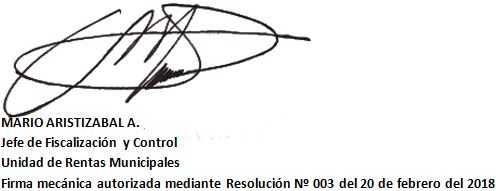 NIT-C.C.DestinatarioDirecciónCiudadAÑO GRAVABLE SIN DECLARARSANDX NO DEECLARARFECHA DE RESOLUCIÓN15591442OCAMPO RAMIREZ GUSTAVOPLZA DE MDO PB-3-PTO-121MANIZALES201545430/10/201830330846ZENAIDA CARDENAS ARIASCLL 28 # 21-43MANIZALES201545625/10/201810274195WILLIAM TOBON TOBONFLORIDA-DEL-CAMPO VIA AL TRONIO CONJ-ARAUCARIAS CS-3MANIZALES201546925/10/201810260350JUAN DIEGO LINCE OCAMPOCLL 23  #  21-51 Of-201MANIZALES201547123/10/201816225918VILLA ACOSTA OSCAR LORENZOCRA 26 # 47-70MANIZALES201547424/10/201824274781MARIA STELLA BOTERO ESCOBARCLL 54 # 25-05MANIZALES201547623/10/201830300711VILMA HERNANDEZ RODASCRA 30 # 89-02MANIZALES201547925/10/201830295103BENAVIDEZ ACEVEDO LIBIACRA 20 # 48-27MANIZALES201548023/10/20187693317TRUJILLO ROA ELKINCRA 18ª # 4ª-87MANIZALES201548224/10/20189911905JULIAN ANDRES GALEANO QUEBRADACLL 35 # 39ª-10MANIZALES201548323/10/201810283951CARLOS JAVIER CARVAJAL SALAZARCLL 19 # 16-65MANIZALES201549330/10/201824431358NELLY SERNA DUQUECRA 20 #69ª-80MANIZALES201549423/10/201824288549VELEZ GIRALDO YOLANDAPINARES DEL RIO-AP-302DV/MARIA201550224/10/20181322948RAMIRO RODAS LONDOÑOCLL 71 # 41-31MANIZALES201551224/10/201824395064CLAUDIA INES HURTADOCRA 21 # 23-21MANIZALES201551330/10/20184469962OSPINA SINISTERRA JOSE FREDYCLL 16 # 26-18MANIZALES201551830/10/20184312172JAIME OROZCO ZULUAGACRA 23 # 25-59MANIZALES201553530/10/201871375242LOPEZ LOAIZA JHON JAIROCLL 28 # 15-43MANIZALES201554725/10/201830304112MARIA HELENA ERAZO OSPINACRA 33B # 103-03MANIZALES201555230/10/20184415372ZAPATA VANEGAS DIEGO ALEJANDRO Y OTROCLL 31ª # 17-13MANIZALES201556030/10/201830401318PAOLA ANDREA CUERVO SANCHEZCRA 23 # 60-70MANIZALES201556530/10/201810260442HECTOR FABIO PEÑA RODRIGUEZPARQ IND-MZLES-TERR-6-LOT-10MANIZALES201556730/10/201830301499MONICA DEL SOC. RAMIREZ FRANCOCRA 23 # 24-25 LOC-1MANIZALES201557830/10/201810265891QUINTERO AGUIRRE NICOLASCRA 23 # 63-72MANIZALES201558930/10/201830273855FRANCO LOPEZ ALBA LUCIACRA 13 # 25-04MANIZALES201559330/10/201823346451ISAZA COTRINI CAROLINACLL 05ª # 22-92MANIZALES201559830/10/201810221847HOYOS JIMENEZ CARLOS ARIELCRA 22 # 19-17 LOC-171MANIZALES201560125/10/201810258330RAMIRO EDUARDO CASTAÑO GIRALDOKM-13 VIA MZLES-CHINCHINAMANIZALES201561025/10/201810217658TORO NOREÑA JESUS ANTONIOCLL 18 # 19-58MANIZALES201562330/10/201810280436FRANCISCO JAVIER BETANCUR PRADACRA 23 # 61-16MANIZALES201562430/10/201810266563HECTOR JAVIER VILLEGAS LLANOCLL 100 # 32-26MANIZALES201562730/10/20189981635ALVAREZ GARCIA JAIROCLL  11ª # 09-18MANIZALES201563229/10/201830325060CLAUDIA ISABEL DUQUEGALERIAS-PTO-076-20306MANIZALES201563529/10/201836545498CONSUELO TORO NIETOCLL 16 # 25-38MANIZALES201564329/10/201871731868GUIDO ALONSO GARCIA ARISTIZABALCRA 23 # 47-08MANIZALES201564529/10/201830325641CLAUDIA CRISTINA CAÑON CASTILLOAVDA CENTRO # 15-46MANIZALES201564629/10/201830333234ACEVEDO ORTIZ LILIANA MARCELACRA 26 # 51-05MANIZALES201564929/10/20184337423RENE CANDAMIL MEJIACLL 33 # 23-23MANIZALES201565029/10/201830281882MARIA DEL CARMEN GUTIERREZ BOTEROCLL 09 # 3-20MANIZALES201565129/10/201816079383MUÑOZ MARTINEZ EDWAR HERNEYCLL 51 # 36-01MANIZALES201565129/10/201830403718DUQUE CASTAÑO LUZ ADRIANACLL 51G # 34-22MANIZALES201565529/10/201810242108FABIO ANCIZAR YEPES CORREACLL 12 # 7-01MANIZALES201565729/10/201830290043GLORIA INES GIRALDO JIMENEZCRA 24B # 45-10 MANIZALES201565829/10/201810235930MORA GOMEZ CARLOS ALBERTOCRA 21  #  23-21 LOCAL-103MANIZALES201566229/10/201824340993PIEDRAHITA ORTIZ MONICA MARIACRA 22A  # 70ª-59MANIZALES201566429/10/201810249291GUSTAVO SALAZAR PATIÑOCLL 66 # 22-29MANIZALES201566629/10/201816161840ATEHORTUA HIGINIO HECTORCRA 36 # 51-08MANIZALES201566729/10/201810278362CESAR AUGUSTO BLANDÓN GARCIACLL 4C # 35-15MANIZALES201566829/10/201824328820SUAREZ GARCIA MARIA LUZ COLOMBIACLL 4C # 35-30MANIZALES201567529/10/201824315665OLGA PINEDA GILCRA 32 # 48ª-35MANIZALES201568029/10/201824868584BETANCURTH ARCILA DANELLYCRA 43 # 64-100 LC-6MANIZALES201569329/10/201824725295GONZALEZ RIOS MARIA LUCENACRA 32 # 25-02MANIZALES201569429/10/201830323203PINILLA ROJAS MARIA CARMENZACRA 22 # 29-329 LOC-309MANIZALES201569530/10/201824839924LUZ MIRIAM LOPEZ CARDENASCRA 17 # 25-36MANIZALES201569923/10/201830290874FANDIÑO SALINAS LUZ MERYCRA 26  # 23-41MANIZALES201571523/10/201819078823ORTIZ SANCHEZ GUILLERMOCLL 58G # 7-11MANIZALES201571823/10/201810283276RODRIGO DE LOS RIOS OTALORACRA 17B # 48D-27MANIZALES201572424/10/201825232123MARIA CONSUELO PEREZCLL 25 # 13-66MANIZALES201572823/10/201824319533MARIA CONSUELO VILLEGAS VELASQ.CRA 25 # 47-80MANIZALES201572923/10/201830327396MARISOL TABIMA BERMUDEZCRA 23 # 75-150MANIZALES201573023/10/201818608455JHON JAMES CUARTASCRA 7U # 52-53MANIZALES201573224/10/201830293321QUINTERO GARZON GLADYSCRA 09 # 4-33MANIZALES201573324/10/201817036307LUIS HERNANDO RAMIREZ SANCHEZCRA 17 # 20-20MANIZALES201573623/10/201830296487MARIA DEL CARMEN GARCIA FRANCOCRA 22 # 29-29 Loc-53-NIV-6MANIZALES201574423/10/201821267217VELASQUEZ DE VALENCIA ELIZABETH DE JESÚSCRA 1 # 57-110 PINARES LA FLORIDA CS-11V/MARIA201575224/10/201824329953GALVIZ CASTAÑO NUBIACRA 20 # 72ª-15 ALTA SUIZAMANIZALES201575923/10/2018TÉRMINO DE FIJACIÓNCINCO (5) DÍAS HÁBILESFECHA Y HORA DE FIJACIÓNTrece (13) de diciembre de 2018, a las 7:amFECHA DE DESFIJACIÒNVeinte (20) de diciembre de 2018, a las 6: pmAUTORIDAD QUE LA EXPIDIÓGrupo de Fiscalización y Control de la Unidad de RentasRECURSOS QUE PROCEDEN:Recurso de Reconsideración ante la oficina de recursos tributarios, dentro de los dos (2) meses siguientes a su notificación.